Calendario dei colloqui individuali delle famiglie con i docenti a.s. 2018/2019I colloqui generali si svolgeranno in orario pomeridiano nei seguenti giorni:      MERCOLEDÌ     12  DICEMBRE 2018    MARTEDÌ          09  APRILE 2019 Gli orari e l’organizzazione degli incontri verranno comunicati a breve.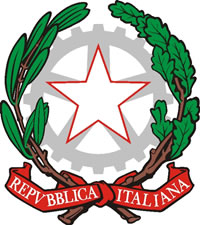 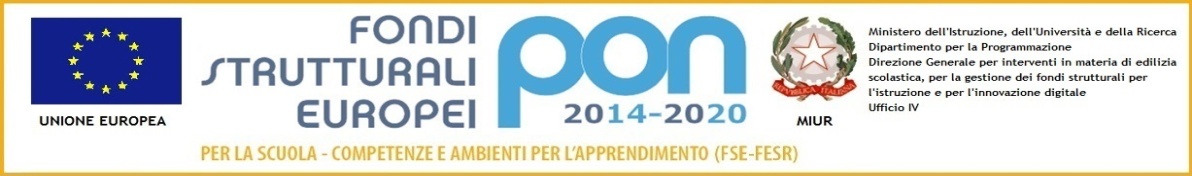 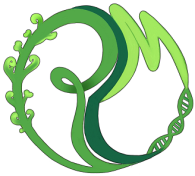 Istituto Comprensivo Statale "Rita Levi Montalcini"Via Fontanella 2, 63821 Porto Sant'Elpidio (FM)  - Tel. +39 0734 992287 - Fax +39 0734 801181E-mail: apic83600e@istruzione.it  -  PEC: apic83600e@pec.istruzione.it  -  Cod.Fisc. 90055060447 Cod.Univoco fatturazione elettronica UF15IP  -  sito web: www.isc1pse.gov.itIstituto Comprensivo Statale "Rita Levi Montalcini"Via Fontanella 2, 63821 Porto Sant'Elpidio (FM)  - Tel. +39 0734 992287 - Fax +39 0734 801181E-mail: apic83600e@istruzione.it  -  PEC: apic83600e@pec.istruzione.it  -  Cod.Fisc. 90055060447 Cod.Univoco fatturazione elettronica UF15IP  -  sito web: www.isc1pse.gov.itIstituto Comprensivo Statale "Rita Levi Montalcini"Via Fontanella 2, 63821 Porto Sant'Elpidio (FM)  - Tel. +39 0734 992287 - Fax +39 0734 801181E-mail: apic83600e@istruzione.it  -  PEC: apic83600e@pec.istruzione.it  -  Cod.Fisc. 90055060447 Cod.Univoco fatturazione elettronica UF15IP  -  sito web: www.isc1pse.gov.itIstituto Comprensivo Statale "Rita Levi Montalcini"Via Fontanella 2, 63821 Porto Sant'Elpidio (FM)  - Tel. +39 0734 992287 - Fax +39 0734 801181E-mail: apic83600e@istruzione.it  -  PEC: apic83600e@pec.istruzione.it  -  Cod.Fisc. 90055060447 Cod.Univoco fatturazione elettronica UF15IP  -  sito web: www.isc1pse.gov.itN.DOCENTI       ClassiGiorno oraNovembreGennaioMarzoMaggio1Balsamo Roberto1-2-3A,B 1-2-3F,3GLunedì10.15-11.1012-19 -2621 -2811-18-2562Beccaceci Laura1-2-3 E, 2CLunedì11.10-12.1012-19 -2621 -2811-18-2563Bonifazi Stefania1E - 2BGiovedì9.10-10.1015 -22 -2924 -3114-21-2894Camilli AlessandraTUTTESabato11.10-12.1010 -17-2419 -2616 -23 -30115Capecci Gianluca1E, 3 B - 3D Mercoledì8.10-9.1014 -21 -28 23 -3013 -20 -2786Cesari  Chiara3 B,C,F,GSabato10.15-11.1010 -17-2419 -2616 -23 -30117Cudini Fabiola2BGiovedì11.10-12.1015 -22 -2924 -3114-21-2898Del Bello Giuseppina1-2-3 D-E -F , 3GLunedì9.10-10.1012-19 -2621 -2811-18-2569Dusi Stefania3ELunedì9.10-10.1012-19 -2621 -2811-18-25610Falasca Zamponi Andrea1-2-3 A,B-F -3G -1EMartedì10.15-11.1013 -20 -2722 -2912-19-26711Felici Silvia1 B-C, 2A , 3F Martedì11.10-12.1013 -20 -2722 -2912-19-26712Ferri Nadia2-3E,2B,3A,3DMercoledì9.10-10.1014 -21 -28 23 -3013 -20 -27813Fiaschi  Mirco1FMercoledì9.10-9.4014 -21 -28 23 -3013 -20 -27814Francesconi Roberta(Chiurchiu' Samuele)3GMartedì10.40-11.1013 -20 -2722 -2912-19-26715Garulli Alessia1-3 FSabato10.30-11.1010 -17-2419 -2616 -23 -301116Germani Paola1-2-3 B-E,  1F,2DMercoledì10.15-11.1014 -21 -28 23 -3013 -20 -27817Genovese Gioia 2-3 D Mercoledì11.10-12.1014 -21 -28 23 -3013 -20 -27818Malaspina Leandro1A,B,C,D,E,F,  2A,C,D,FVenerdì10.15-11.1016 -23 -30 25 e 1febbraio15 -22 -291019Marconi Michela2F- 3BGiovedì11.10-12.1015 -22 -2924 -3114-21-28920Marziali Daniela1FMartedì10.15-11.1013 -20 -2722 -2912-19-26721Mataloni Patrizia Rita1C -F, 2E - 3CGiovedì12.10-13.1015 -22 -2924 -3114-21-28922Matarrese Massimo2C-3BLunedì9.10-10.1012-19 -2621 -2811-18-25623Mazzoni Nara2DMartedì11.10-12.1013 -20 -2722 -2912-19-26724Medaglia Elisa1FGiovedì10.15-11.1015 -22 -2924 -3114-21-28925Medaglia Simona1C- 2-3F - 3GMercoledì9.10-10.1014 -21 -28 23 -3013 -20 -27826Medori Antonella1-2-3 A,B,C,ELunedì9.10-10.1012-19 -2621 -2811-18-25627Meschini Monia2C – 3E  - 1AMartedì10.15-11.1013 -20 -2722 -2912-19-26728Montemorà Sabina1-2-3 D, 3CMercoledì11.10-12.1014 -21 -28 23 -3013 -20 -27829Pagliaretta Anna Maria3C - GVenerdì11.10-12.1016 -23 -3018 -2515-22-291030Perini Cristiana1C - 2AGiovedì11.10-12.1015 -22 -2924 -3114-21-28931Porto Alessandro2C - EMartedì11.10-12.1013 -20 -2722 -2912-19-26732Quintabà Franca3B - FMartedì10.15-11.1013 -20 -2722 -2912-19-26733Ripa Lucia1-2-3 A,B,CMartedì10.15-11.1013 -20 -2722 -2912-19-26734Sabbatini Martina1 A-BMercoledì10.15-11.1014 -21 -28 23 -3013 -20 -27835Santandrea Andrea2E Lunedì10.15-11.1012-19 -2621 -2811-18-25636Seghetti Barbara3A - 3GGiovedì8.10-9.1015 -22 -2924 -3114-21-28937Sorbini Lolita3C -1AMercoledì10.15-11.1014 -21 -28 23 -3013 -20 -27838Sgattoni LuisaTUTTEMartedì11.10-12.1013 -20 -2722 -2912-19-267739Stefoni Andrea1-2D - 3G Lunedì10.15-11.1012-19 -2621 -2811-18-256640Tempestilli Michela2F - 3ALunedì11.10-12.1012-19 -2621 -2811-18-256641Tombolini Emanuela3E - 1DGiovedì11.10-12.1015 -22 -2924 -3114-21-289942Ubertini Fulvia2B -F - 3AVenerdì10.15-11.1016 -23 -3018 -2515-22-29101043Valentini Federica1F,  3GGiovedì8.10 -9.1015 -22 -2924 -3114-21-289944Verdicchio Viviana 1-2-3 A,BGiovedì10.15-11.1015 -22 -2924 -3114-21-289945Vecchioli  Claudia2AVenerdì10.15-11.1016 -23 -3018 -2515-22-29101046Vita Elena Clio1-2-3 C,D,EMartedì9.10-10.1013 -20 -2722 -2912-19-267747Zappulla Giuseppina1-2-3 A,B,CGiovedì9.10-10.1015 -22 -2924 -3114-21-2899